การเสริมสร้างวัฒนธรรมองค์กรกิจกรรมถวายเทียนพรรษา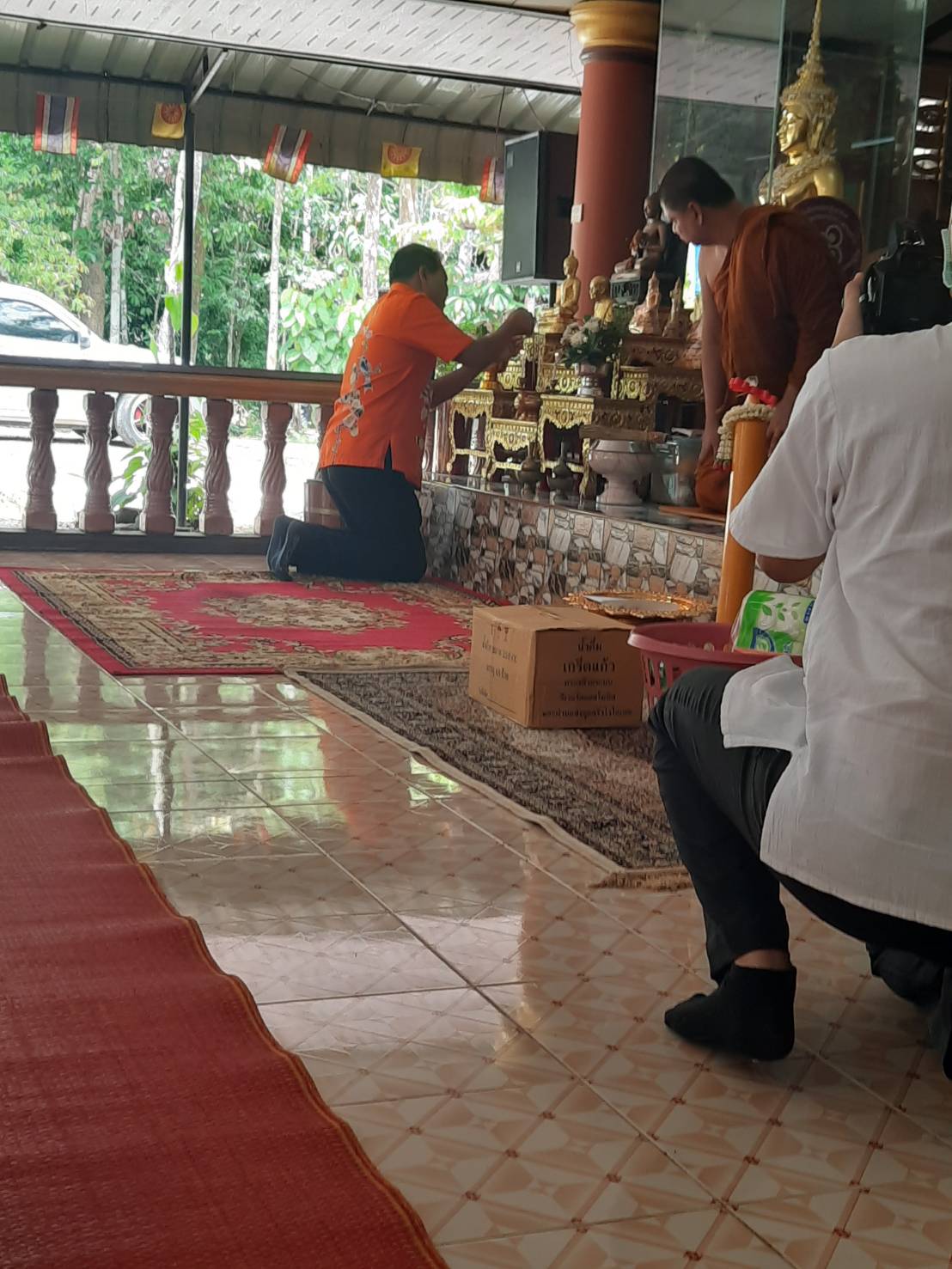 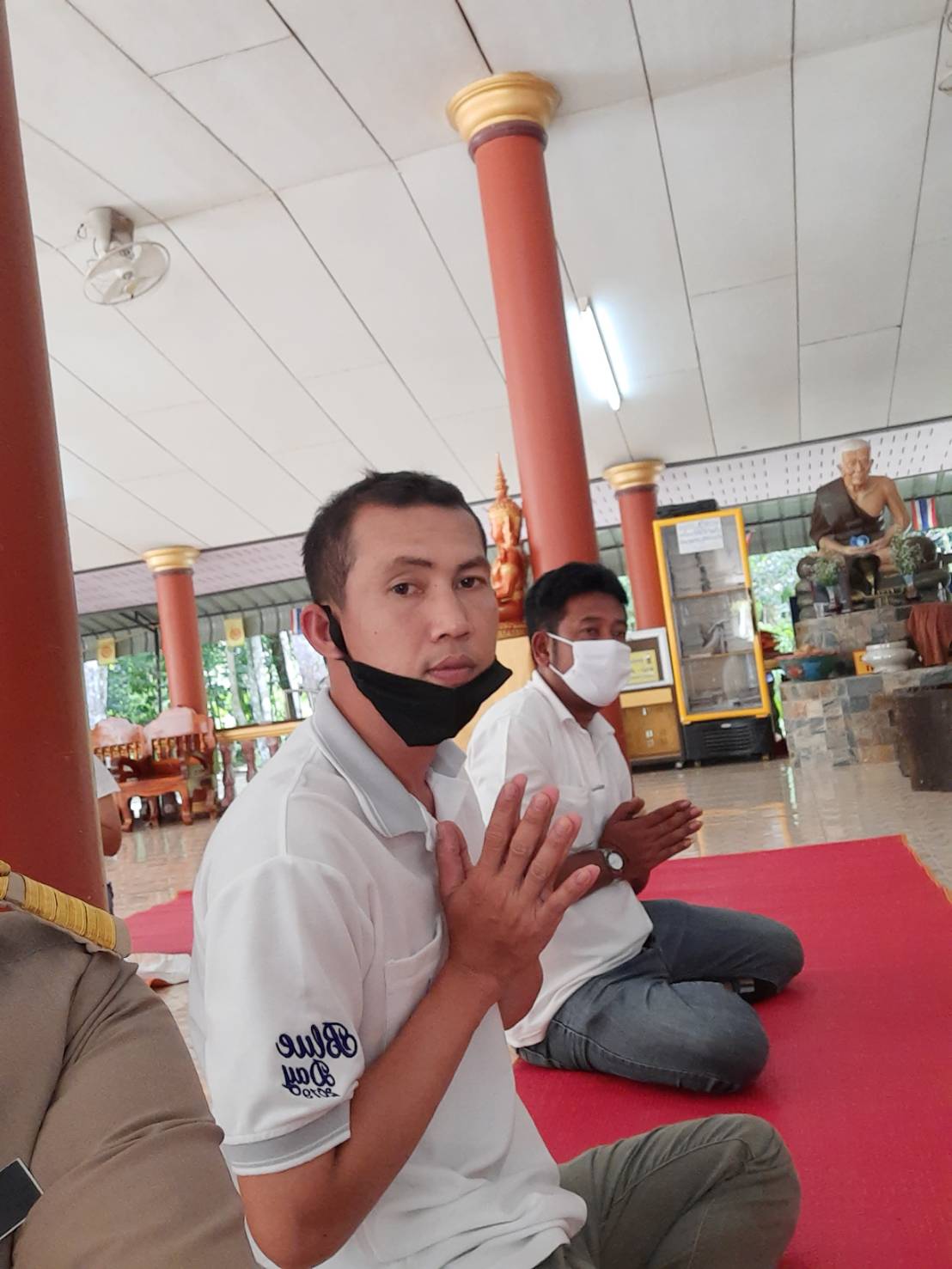 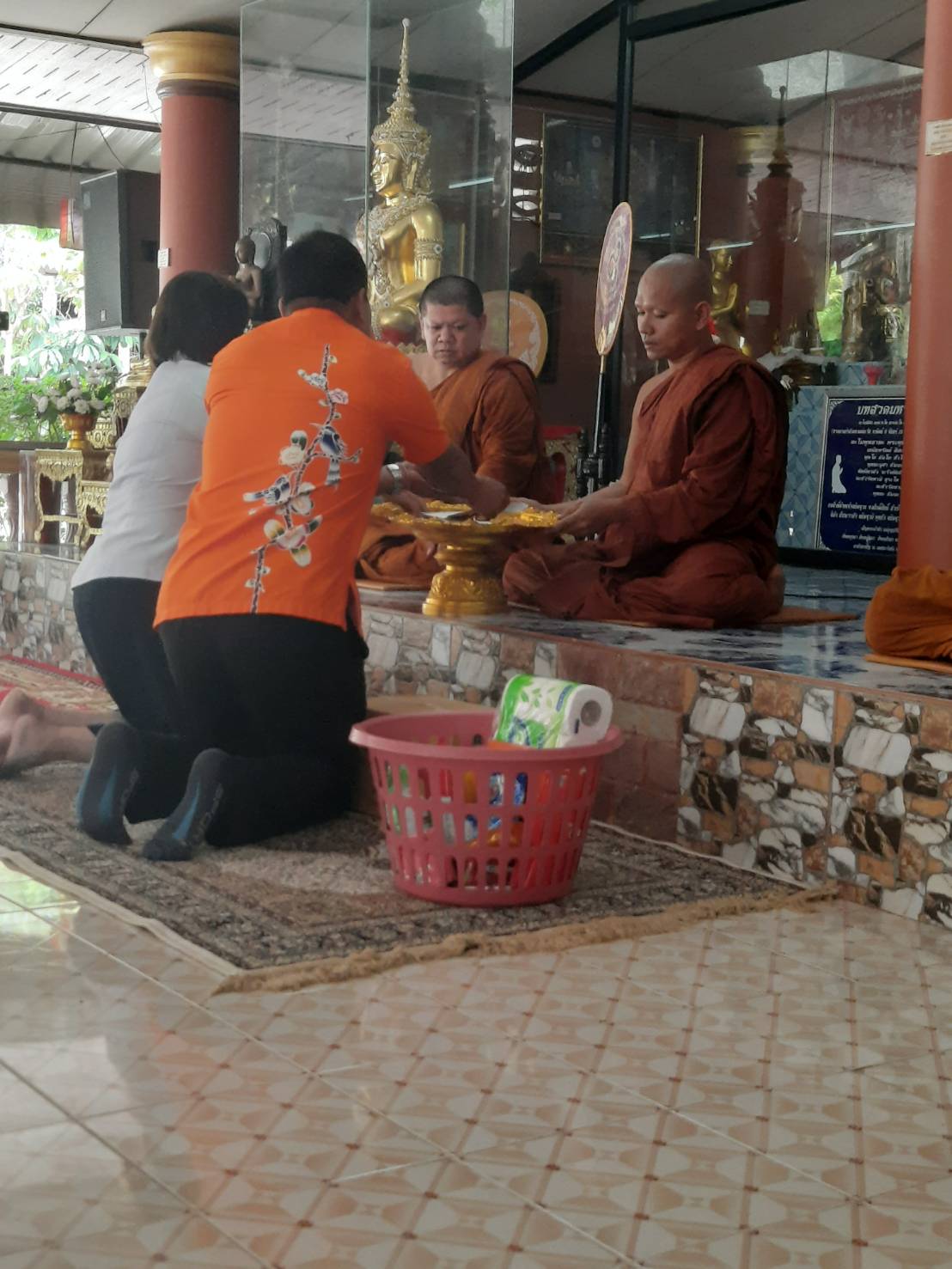 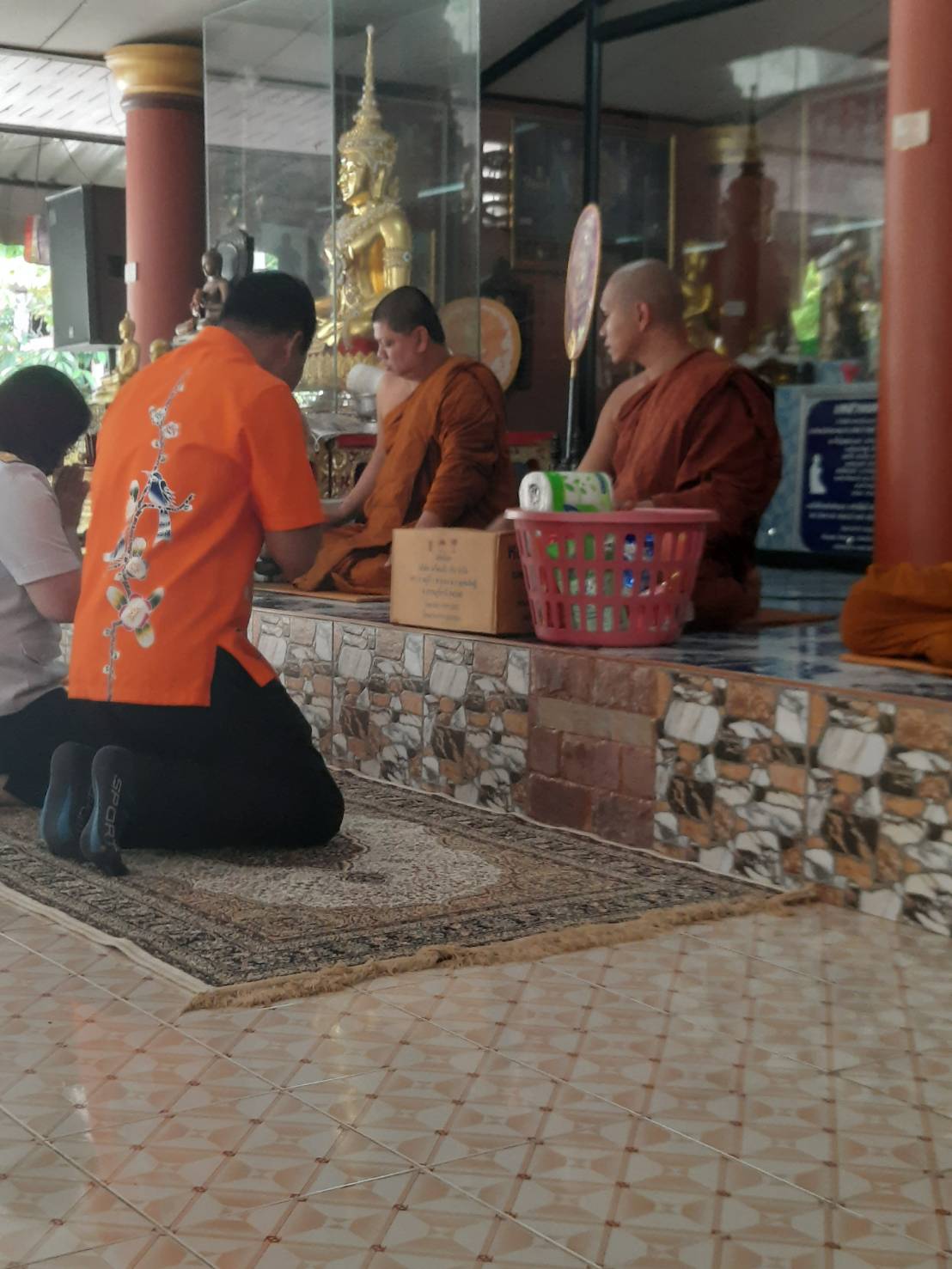 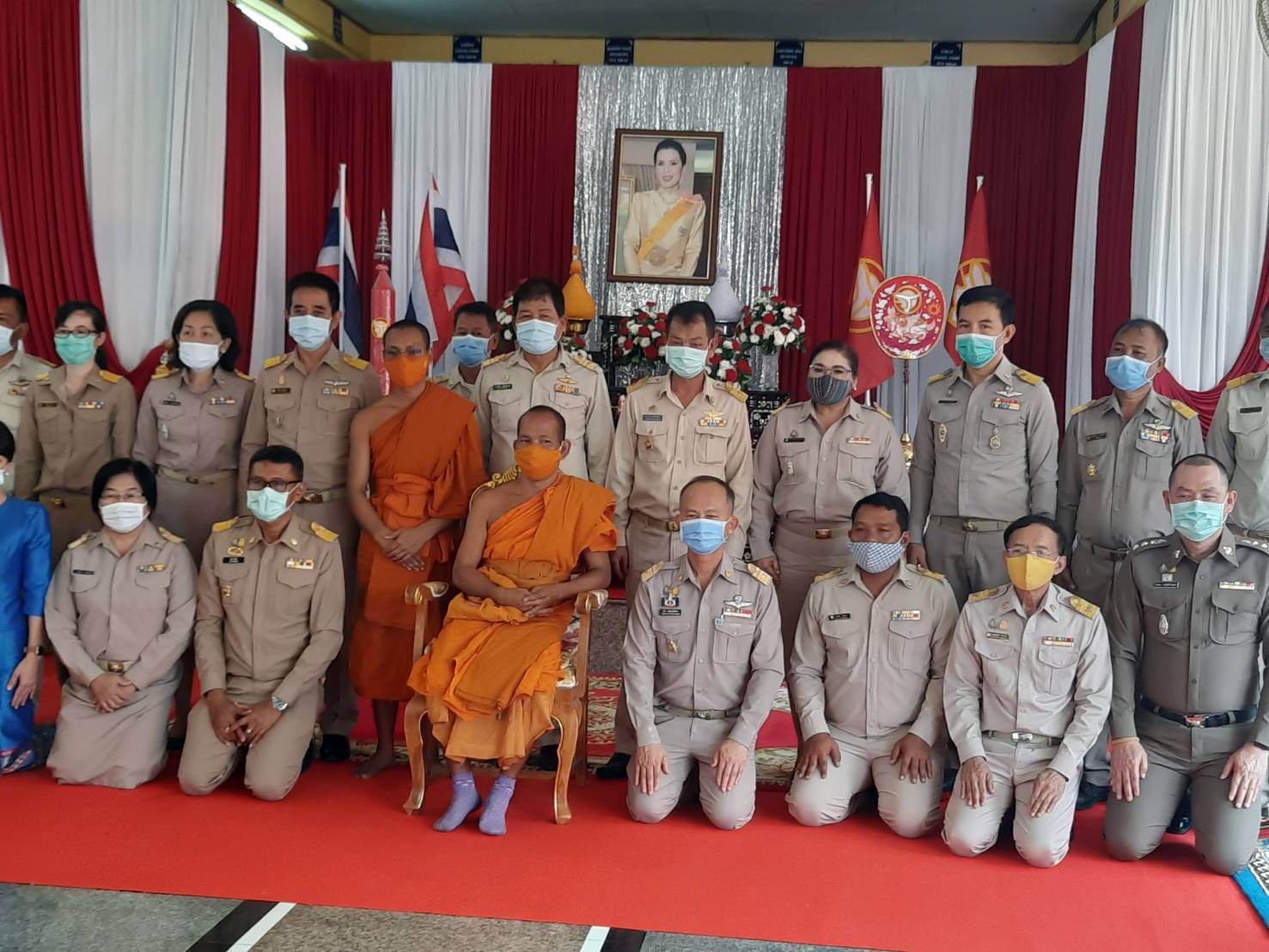 